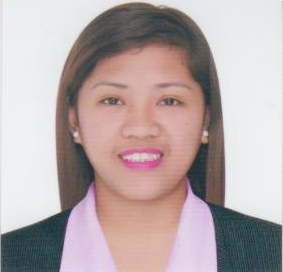 JENNIFERJENNIFER.363600@2freemail.com 	 .,OBJECTIVE:	A challenging, attractive position commensurate with my qualification and experience. To work in accordance with my knowledge, skills and work effectively with providing high quality and standard service are on my way to entire satisfaction and success of the company as well as to build up my career and quality.SKILLS:Time management			Positive thinkingMulti-tasking			How to interact with people individuallyTrustworthy			Can deal with customers and handle complainsCan work under pressureWORKING EXPERIENCE:Robinson Mall (Sales Clerk)			→ Bench (clothing section)                                           	  (Sept, 2016 - March 2017)Perform basic retail task , operating cash registers using POS Maintaining  the store clean and help the customer to decide what they wantMaking change and cross selling product based on customer’s current purchasedAlorica / West Contact Services Inc			→ Technical Support Representative / Customer Service Representative                                           	  ( Feb 2015- May 2016)Taking incoming technical calls from customer , guide them to activate their equipment over the phone Troubleshooting and send signal to their equipment such as cable , phone and internetExplain to the customer there bills and offer a best package that company have to gain the customer trust.Monitoring and maintaining the computer systems and network Electronic Bingo Boutique (Online Game)                                                     	→ Cashier                                  	(March 2011 - 2014)Exchange coins , tokens and chips for patrons money May issue payoffs and obtain customers signature on receipt May operate booth in the slot machine and furnish change persons with money bank at start of the shift or count and audit money in drawers. Tokyo Tokyo Inc                                                                                                    → Service Crew                                 	(April 2008 - Sept., 2010)		-   Maintain the cleanliness of the store 		-   Possess great hospitality skills		-   Work under pressure		-   Work very fast Jollibee Berma                                                    	→ Service Crew                           		      (March 2007 - Aug., 2007)	Multitasking as service crew I also assigned as a cashierTaking customer order Maintain the cleanliness of the storeResponsible for deal transactions  and also needed in bill processingON THE JOB TRAINING :Assistant of COMELEC HEAD PERSONNELReceive and respond to question from the public with regard to voter registration and the voting processAssist with maintaining and updating the voters list Assist with election communication and coordinating the people , materials and equipment necessary to implement the electionTRAINING and SEMINARS:Attend Training on Nov.-Feb.'2009Commission on Election Attend Seminar on August 4, 2009Philippine Libre InquirerEDUCATIONAL BACKGROUND:Tertiary: 					City University of Pasay (Pamantasan ng                                                                                   			 Lungsod ng Pasay)Graduate of Associate in Computer Technology									2007 – 2009Secondary: 					Pasay City East High School 									2003 – 2007Primary: 					Apelo Cruz Elementary School 								1997 – 2003I hereby certify that the above information is true and correct and it is written in the best of my knowledge and belief.